Publicado en  el 05/09/2016 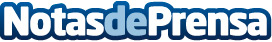 España es el cuarto país europeo con mayor crecimiento de la transformación digitalAsí se ha desprendido, esta mañana, de los discursos que han protagonizado los expertos en el pistoletazo de salida al 30º Encuentro de Telecomunicaciones y Economía Digital, que se ha celebrado en la Universidad Internacional Menéndez Pelayo de Santander. Además, tamibén se destaca que España cuenta con la red de fibra hasta los hogares más extensa de Europa, con más de 20 millones de accesos instaladosDatos de contacto:Nota de prensa publicada en: https://www.notasdeprensa.es/espana-es-el-cuarto-pais-europeo-con-mayor Categorias: Telecomunicaciones E-Commerce Universidades Digital http://www.notasdeprensa.es